Муниципальное бюджетное дошкольное образовательное учреждение «Детский сад «Сказка»(МБДОУ «Сказка»)Педагогический проект	«Синичкин день»	Составитель:Бицура Алёна Викторовна2020г.Проект «Синичкин день»Проблема: в старшем дошкольном возрасте практически все дети не имеют представления о празднике «Синичкин день», у них мало знаний о зимующих птицах, дети мало знают о том, как помочь птицам выжить в зимнее время.потребностях пожилых людей и также о проблеме демографического старения общества в целом. Не станет наших дедушек и бабушек, кто же нам передаст знания об истории семейных реликвий. Вид проекта: информационно-творческий.Участники проекта: воспитатели Бицура А.В. родители и дети старшей группы «Жемчужинка».Продолжительность проекта: краткосрочный с 10.11.2020 – 12.11.2020г.Цель: формирование у детей и их родителей экологической привычки подкармливать зимующих птиц в зимнее время, воспитание познавательного интереса, бережного отношения к зимующим птицам. Задачи:- Познакомить детей с праздником «Синичкин день».- Расширить и обобщить знания детей о синицах и зимующих птицах – внешний вид, строение тела, способ передвижения, среда обитания.- Развивать речевую активность детей при описании зимующих птиц. - Научить заботиться о птицах в зимнее время.- Воспитывать познавательный интерес и бережное отношение к птицам.Этапы реализации проекта:1 этап подготовительныйПодбор методической, познавательной и художественной литературы по теме.Информация родителей о предстоящей деятельности.Подбор дидактического материала, наглядного пособия (альбомы для рассматривания, картины, настольные игры), подвижные игры.2 этап основной3 этап заключительный Коллективная работа: «Синички в лесу».Ожидаемый результат: в ходе реализации проекта «Синичкин день» дети узнали и могут рассказать о всероссийском празднике «Синичкин день». У детей сформировались обобщенные представления о зимующих птицах. Дети по внешнему виду узнают птиц. Много узнали об образе жизни зимующих птиц. Дети научились сравнивать разных птиц, выделяя как общие сходства, так и различия, особенности поведения, способы добычи пищи. Дети узнали, чем можно и чем нельзя кормить птиц зимой. Зачем нужно зимой развешивать кормушки. У детей сформировалось желание помогать птицам, когда им трудно, особенно в зимний период.Фото к проекту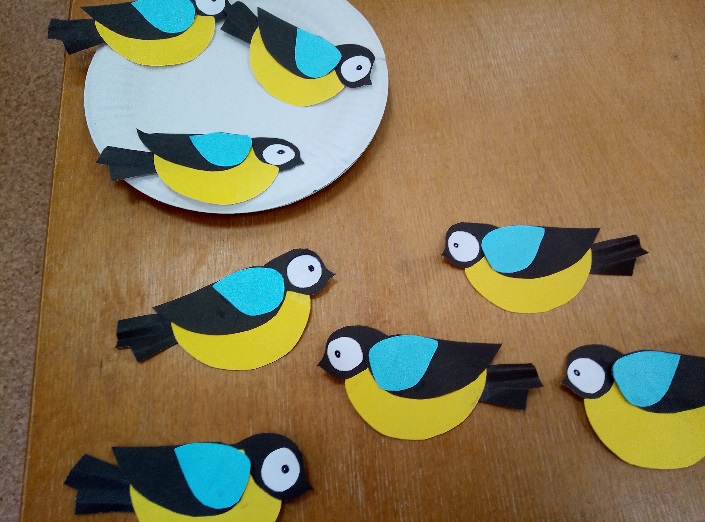 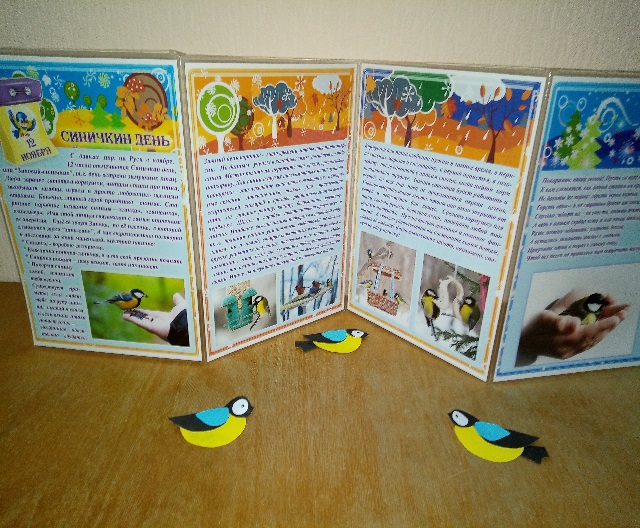 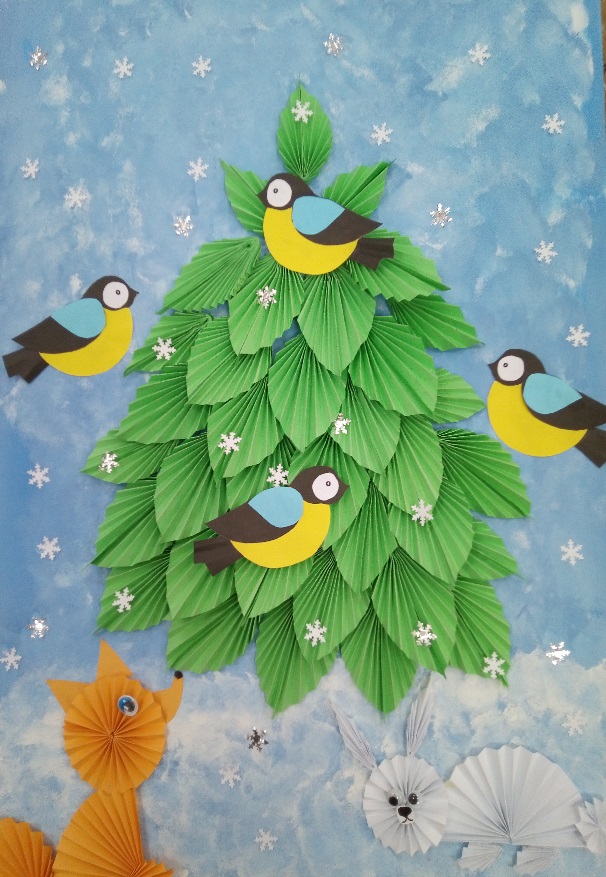 ДатаРабота с детьмиРабота с родителямиРабота с родителямиСовершенствование предметно-развивающей средыСовершенствование предметно-развивающей средыСоциально-коммуникативное развитие (виды детской деятельности)Социально-коммуникативное развитие (виды детской деятельности)Социально-коммуникативное развитие (виды детской деятельности)Социально-коммуникативное развитие (виды детской деятельности)Социально-коммуникативное развитие (виды детской деятельности)10.11Беседа: «Зимующие птицы».Д/игра «Узнай по описанию».СРИ: «Лесная школа».Беседа: «Зимующие птицы».Д/игра «Узнай по описанию».СРИ: «Лесная школа».Папка передвижка: «Зимующие птицы».Папка передвижка: «Зимующие птицы».Пополнение среды дидактическими и настольно – печатными играми по теме. Познавательное развитиеПознавательное развитиеПознавательное развитиеПознавательное развитиеПознавательное развитиеРассматривание иллюстраций: «Зимующие птицы».  П/и: «Зимующие птицы» Рассматривание иллюстраций: «Зимующие птицы».  П/и: «Зимующие птицы» Речевое развитиеРечевое развитиеРечевое развитиеРечевое развитиеРечевое развитие Чтение худ. литературы: «Про птиц» Н. Калинина. Чтение худ. литературы: «Про птиц» Н. Калинина.Художественно-эстетическое развитиеХудожественно-эстетическое развитиеХудожественно-эстетическое развитиеХудожественно-эстетическое развитиеХудожественно-эстетическое развитиеРаскрашивание:  «Синичка».Раскрашивание:  «Синичка».Выставка работСоциально-коммуникативное развитие (виды детской деятельности)Социально-коммуникативное развитие (виды детской деятельности)Социально-коммуникативное развитие (виды детской деятельности)Социально-коммуникативное развитие (виды детской деятельности)Социально-коммуникативное развитие (виды детской деятельности)11.11Беседа: «Птицы нашего края».СРИ: «Больница птиц».Д/игры: «Зимующие птицы».Беседа: «Птицы нашего края».СРИ: «Больница птиц».Д/игры: «Зимующие птицы».Консультации для родителей: «Покормите птиц зимой».Консультации для родителей: «Покормите птиц зимой». Познавательное развитие Познавательное развитие Познавательное развитие Познавательное развитие Познавательное развитиеНаблюдение за поведением синичек во время прогулки.П/и: «Гуси - лебеди» Наблюдение за поведением синичек во время прогулки.П/и: «Гуси - лебеди» Загадки о зимующих птицах.Загадки о зимующих птицах.Речевое развитиеРечевое развитиеРечевое развитиеРечевое развитиеРечевое развитие Чтение худ. лит.: «Новая столовая» З. Александрова Рассказывание детей: «Как я помогаю дома».Пальчиковая игра: «Семья» Чтение худ. лит.: «Новая столовая» З. Александрова Рассказывание детей: «Как я помогаю дома».Пальчиковая игра: «Семья»Художественно-эстетическое развитиеХудожественно-эстетическое развитиеХудожественно-эстетическое развитиеХудожественно-эстетическое развитиеХудожественно-эстетическое развитиеКонструирование (из бумаги): «Синичка».Конструирование (из бумаги): «Синичка».Коллективная  работаСоциально-коммуникативное развитие (виды детской деятельности)Социально-коммуникативное развитие (виды детской деятельности)Социально-коммуникативное развитие (виды детской деятельности)Социально-коммуникативное развитие (виды детской деятельности)Социально-коммуникативное развитие (виды детской деятельности)12.11Беседа: «История возникновения праздника «Синичкин день».СРИ: «Аптека».Д/игры: «Третий лишний».Беседа: «История возникновения праздника «Синичкин день».СРИ: «Аптека».Д/игры: «Третий лишний».Консультация для родителей: «Как смастерить кормушку своими руками».Консультация для родителей: «Как смастерить кормушку своими руками». Познавательное развитие Познавательное развитие Познавательное развитие Познавательное развитие Познавательное развитиеВывешивание кормушек на участке.П/и: «Птички и кошка» Вывешивание кормушек на участке.П/и: «Птички и кошка» Речевое развитиеРечевое развитиеРечевое развитиеРечевое развитиеРечевое развитие Чтение худ. лит.: «Снегири» Л. Татьяничева Пальчиковая игра: «Семья» Чтение худ. лит.: «Снегири» Л. Татьяничева Пальчиковая игра: «Семья»Пословицы о синице.Пословицы о синице.Художественно-эстетическое развитиеХудожественно-эстетическое развитиеХудожественно-эстетическое развитиеХудожественно-эстетическое развитиеХудожественно-эстетическое развитиеАппликация на тему: «Синички в лесу».Аппликация на тему: «Синички в лесу».Выставка работ